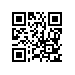 Об установлении размеров преподавательских надбавок лучшим преподавателям - работникам Национального исследовательского университета «Высшая школа экономики»На основании Регламента установления преподавательских надбавок лучшим преподавателям в Национальном исследовательском университете «Высшая школа экономики, утвержденного ученым советом НИУ ВШЭ,  протокол от 29.04.2016 г. № 05, и введенного в действие приказом НИУ ВШЭ от 25.05.2016 № 6.18.1-01/2505-06ПРИКАЗЫВАЮ:Установить с 01 сентября 2020 следующие размеры преподавательских надбавок лучшим преподавателям Национального исследовательского университета «Высшая школа экономики»:преподавателям, работающим в НИУ ВШЭ на полной преподавательской ставке с полным рабочим днем, и тьюторам, работающим на полной ставке с полным рабочим днем, избранным лучшими преподавателями в текущем учебном году, и за два предшествующих учебных года подряд: 90 000 рублей в месяц;преподавателям, работающим в НИУ ВШЭ на полной преподавательской ставке с неполным рабочим днем, избранным лучшими преподавателями в текущем учебном году, и за два предшествующих учебных года подряд:  45 000 рублей в месяц;преподавателям, работающим в НИУ ВШЭ на полной преподавательской ставке с полным рабочим днем, и тьюторам, работающим на полной ставке с полным рабочим днем, избранными лучшими преподавателями в текущем учебном году:  40 000 рублей в месяц;преподавателям, работающим в НИУ ВШЭ на полной преподавательской ставке с неполным рабочим днем, либо на неполной преподавательской ставке (совместительство), избранными лучшими преподавателями в текущем учебном году: 20 000 рублей в месяц.Ректор									Я.И. КузьминовРегистрационный номер: 6.18.1-01/1509-09Дата регистрации: 15.09.2020